 KEGIATAN REPORTASE POWARNAS 2016 DI RADIO REPUBLIK INDONESIA 97,6  FM BANDUNGKKPTDiajukan Untuk Memenuhi Salah Satu Syarat Kelulusan Mata Kuliah Aplikasi Jurnalistik Jurusan Ilmu Komunikasi FISIP Universitas Pasundan BandungRIAN PUJIAWANNPM  132050256FAKULTAS ILMU SOSIAL DAN ILMU POLITIKUNIVERSITAS PASUNDAN BANDUNG2016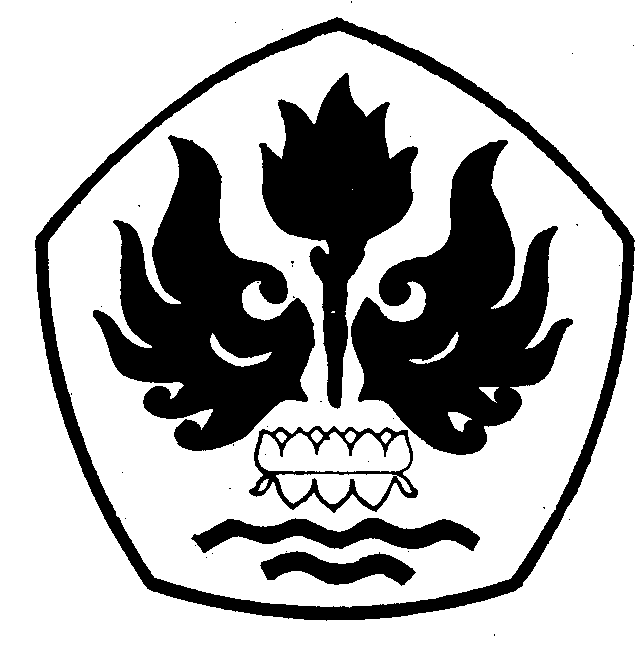 